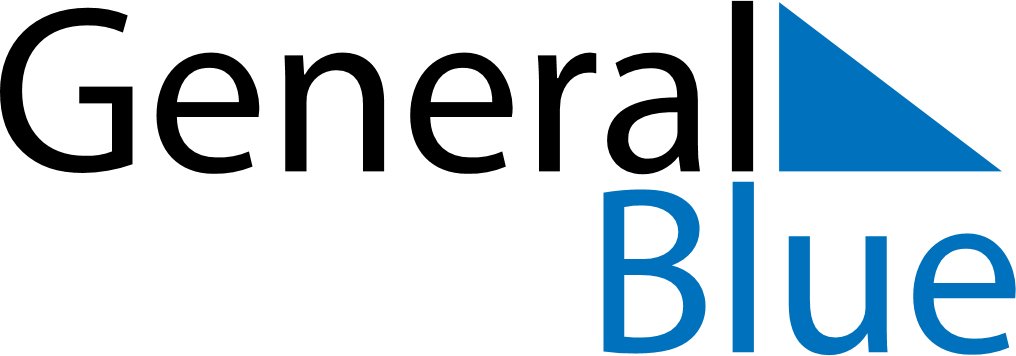 June 2019June 2019June 2019June 2019GibraltarGibraltarGibraltarMondayTuesdayWednesdayThursdayFridaySaturdaySaturdaySunday112345678891011121314151516Father’s Day1718192021222223Queen’s Birthday2425262728292930